Supplementary MaterialFig. S1. Boxplots of albumin (panel A) and hematocrit (panel B) over time for the AKI group and no-AKI group.Significant difference from pre-operative value:  * = p-value <0.05;  ** =  p-value <0.01; *** =  p-value <0.001 pre-op = pre-operative; post-op = post-operative; D1 = first post-operative day; D2 = second post-operative day; AKI = acute kidney injury; No-AKI = no acute kidney injury 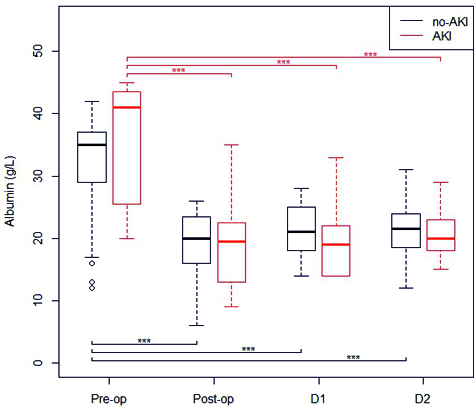 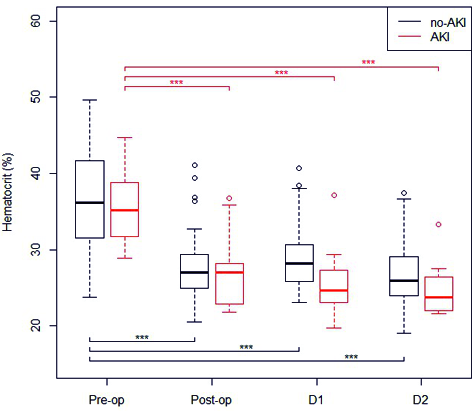 